A  LO - To know how to use decimal notation when recording measures Can you now write mass in three ways and convert between them?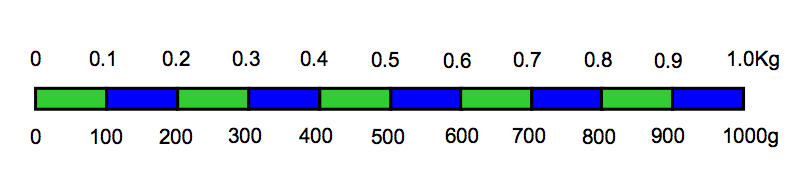 KgKg and gg1kg 250g1700g2.30Kg2Kg 400g2800g2.75Kg3Kg 175g850g1kg 90g2.05Kg4020g